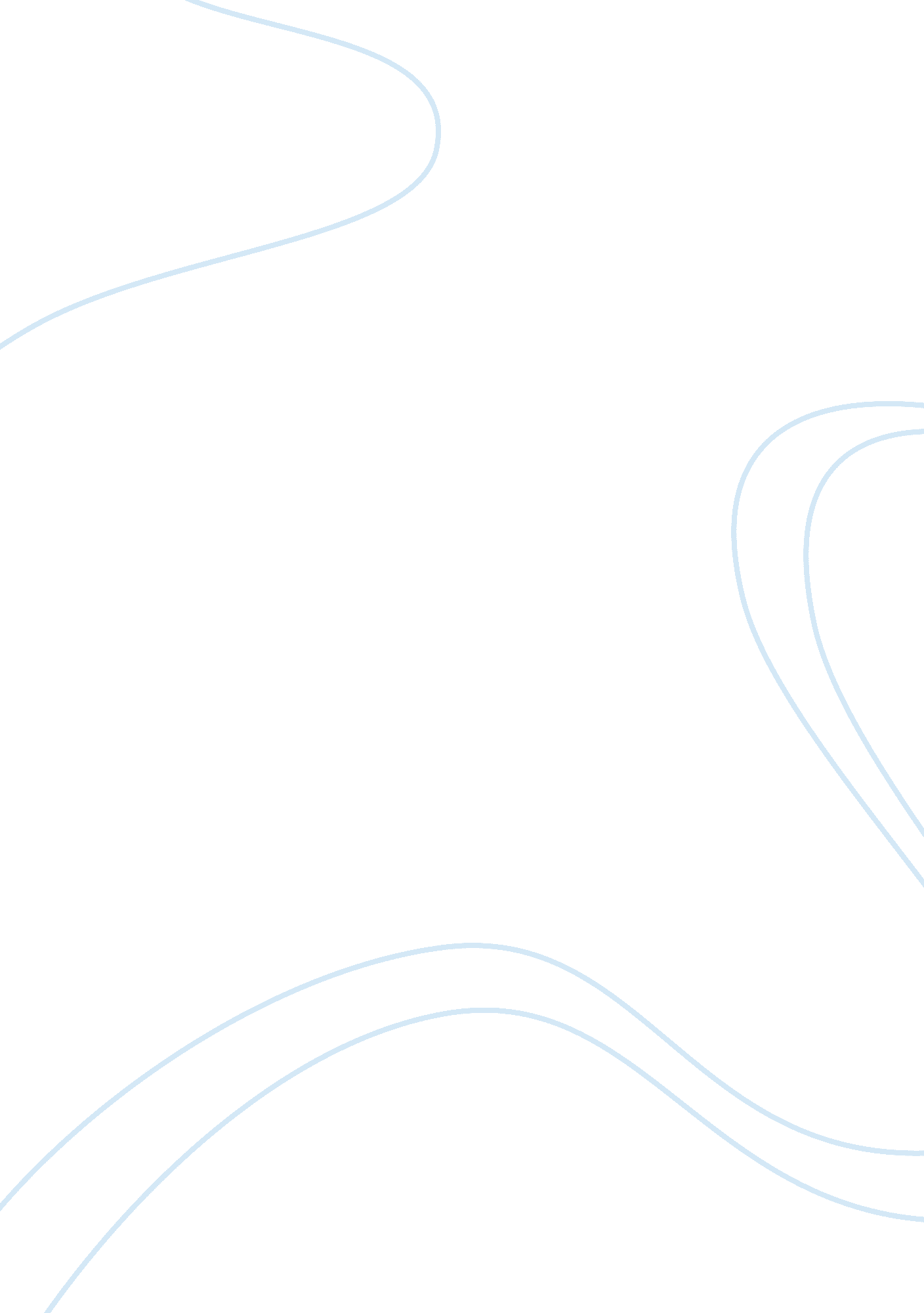 Facts that make a class productive and enjoyableEducation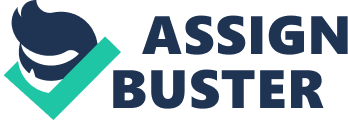 The first step that needs to be observed by teachers is; teaching the right things. It is not accurate to assume that all the things teachers teach are usually relevant and of ‘ good practice’. Most teachers have adopted the method of “ mark to the objective”. This method may also be referred to as marking, quality, or focus. Such a method of teaching disregards the objectives of learning. Most teaching methods have been preoccupied with the predetermination of what would be called as core subjects to train children on. The focus is much laid on the national curriculum than the actual things from which the students will benefit. One way of dealing with this is to try to use practical things in class especially when illustrating some products. This should go hand in hand with the identification of the right objective and subsequently, teaching these objectives at the right time at an appropriate level. Rather than judging the teachers on whether they met the objectives of the teaching, the focus should be on whether those teachers got the objectives right in the first place. 

Another significant step that the teacher should observe and is a great factor is; getting the students to do the work by themselves. There should be a very clear balance between the time students are putting in the work and what the teachers put. A study conducted by Smith, et. al (pg 13) reveals that schools, where teachers and students do the work at the ration of 20: 80 percent, performed better than otherwise. This also depended on the teaching of the right objectives at the right time. Introducing the students into actual practice enables them to be more productive and they tend to find learning interesting as well. 

Another very important stage of making learning productive and fun is; the organizing of the classroom structure. Most teachers always work towards keeping the classroom together by providing the class with the resources they need and the assumption that there is no need to form teams since misbehaving students will be controlled. But high productivity would require more than that. There is a need for teachers to carefully plan. Such teachers also need to possess behavior management skills which will help the children realize their objectives. Planning will demand the teachers to ensure that the children have rights as well as responsibilities, established routines, positive corrections as well as identification of the consequences. 

The above are the key major steps and process that when followed, will ensure that learning in class is not only productive but also fun. 